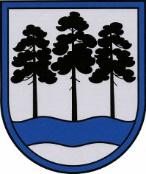 OGRES  NOVADA  PAŠVALDĪBAReģ.Nr.90000024455, Brīvības iela 33, Ogre, Ogres nov., LV-5001tālrunis 65071160, e-pasts: ogredome@ogresnovads.lv, www.ogresnovads.lv PAŠVALDĪBAS DOMES  SĒDES  PROTOKOLA IZRAKSTS    36.Par Ogres novada pašvaldības iekšējo noteikumu  Nr.72/2021 “Grozījumi Ogres novada pašvaldības 2021. gada 26. augusta iekšējos noteikumos Nr.49/2021 “Ogres novada pašvaldības izglītības iestāžu interešu izglītības programmu izvērtēšanas un finansēšanas kārtība”” apstiprināšanuOgres novada pašvaldības (turpmāk – pašvaldība) iekšējie noteikumi Nr.49/2021 “Ogres novada pašvaldības izglītības iestāžu interešu izglītības programmu izvērtēšanas un finansēšanas kārtība” apstiprināti ar Ogres novada domes 2021. gada 26. augusta sēdes lēmumu (protokols Nr.7; 36.) (turpmāk – noteikumi). Noteikumi nosaka kārtību pašvaldības izglītības iestāžu interešu izglītības programmu izvērtēšanai un valsts mērķdotācijas sadalei interešu izglītības pedagogu darba samaksas un valsts sociālās apdrošināšanas obligāto iemaksu nodrošināšanai. Lai sniegtu atbalstu interešu izglītības programmu īstenošanai Ogres novada privātajām izglītības iestādēm un juridiskām un fiziskām personām, kuras pašvaldībā saņēmušas licenci un sniedz interešu izglītības pakalpojumu Ogres novada administratīvajā teritorijā Ogres novadā deklarētiem izglītojamajiem no 5 gadu vecuma, izstrādāti saistošie noteikumi “Kārtība, kādā Ogres novada pašvaldība sniedz atbalstu interešu izglītības īstenošanai Ogres novadā”, kas pamatojoties uz Ministru kabineta 2001. gada 28. augusta noteikumu Nr.382 “Interešu izglītības programmu finansēšanas kārtība” 9. punktu, paredz iespēju privātajām izglītības iestādēm interešu izglītības pedagogu darba samaksas un valsts sociālās apdrošināšanas obligātās iemaksu nodrošināšanai pretendēt uz valsts budžeta mērķdotācijas līdzekļiem.Lai nodrošinātu vienotas prasības pašvaldības un privāto izglītības iestāžu interešu izglītības programmu izstrādei, izvērtēšanai un finansēšanai no valsts mērķdotācijas līdzekļiem, ir sagatavoti atbilstoši grozījumi noteikumos. Pamatojoties uz Izglītības likuma 17. panta pirmo daļu, likuma “Par pašvaldībām” 15. panta pirmās daļas 4. punktu un 41. panta pirmās daļas 2. punktu,balsojot: ar 21 balsi "Par" (Andris Krauja, Artūrs Mangulis, Atvars Lakstīgala, Dace Kļaviņa, Dace Māliņa, Dace Nikolaisone, Dainis Širovs, Dzirkstīte Žindiga, Edgars Gribusts, Egils Helmanis, Gints Sīviņš, Ilmārs Zemnieks, Indulis Trapiņš, Jānis Iklāvs, Jānis Kaijaks, Jānis Siliņš, Linards Liberts, Mariss Martinsons, Pāvels Kotāns, Raivis Ūzuls, Toms Āboltiņš), "Pret" – nav, "Atturas" – nav,Ogres novada pašvaldības dome NOLEMJ:Apstiprināt Ogres novada pašvaldības iekšējos noteikumus Nr.72/2021  “Grozījumi Ogres novada pašvaldības 2021. gada 26. augusta iekšējos noteikumos Nr.49/2021 “Ogres novada pašvaldības izglītības iestāžu interešu izglītības programmu izvērtēšanas un finansēšanas kārtība”” (pielikumā).Kontroli par lēmuma izpildi uzdot Ogres novada pašvaldības izpilddirektoram.(Sēdes vadītāja,domes priekšsēdētāja E. Helmaņa paraksts)Ogrē, Brīvības ielā 33Nr.132021. gada 16. decembrī